Ausschreibungstext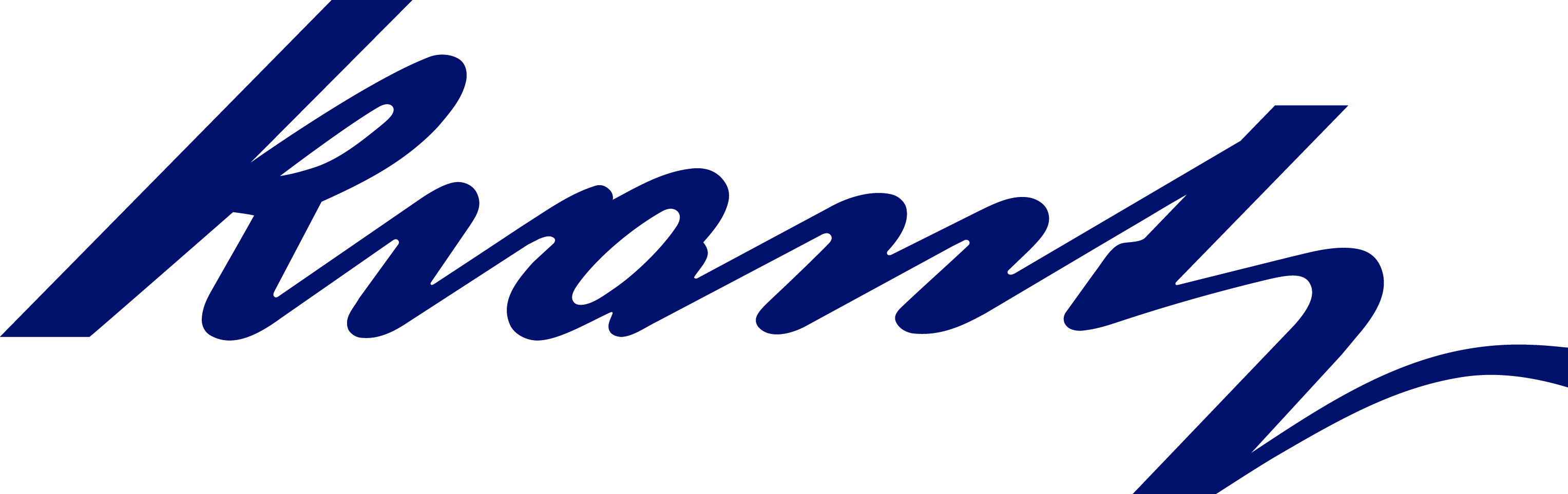 Jalousieklappe, Typ ND-JGasdichte Ausführung in Gehäuse und Wellendurchführung, luftdicht in den KlappenblätternAllgemeinDie Klappe ist so ausgelegt, dass sie mindestens dem 1,1-fachen des zulässigen Betriebsdruckes ohne Beeinträchtigung ihrer Funktion widersteht.AusführungRahmen Edelstahl, 2 mm dick, geschweißt mit Kapselung des RahmenprofilsVerwindungssteife Aluminium Hohlkörperlamellen eloxiert, 150 mmLamellen mit auswechselbaren Silikondichtungen ausgerüstetLamellen gegenläufig gekoppeltJe nach Wunsch mit angebautem manuellem, elektrischem oder pneumatischem Antrieb. Die Klappen werden, wenn nicht anders vereinbart, mit angebautem Antrieb geliefert. Bei Klappen mit Elektroantrieb müssen die Anschlüsse gemäß der Anweisung zum Elektroantrieb erfolgen. Die Wegendschalter sind werksseitig eingestellt, müssen aber elektrisch angeschlossen werden, um wirksam zu sein. Bei Klappen mit Pneumatikantrieb muss der Anschluss an das Druckluftnetz (Qualität, Menge, Druck etc.) gemäß den Anweisungen zum Pneumatikantrieb erfolgenDie Klappen sind für einen wartungsfreien Betrieb ausgelegtWie alle Kunststoffe unterliegt die Profildichtung des Klappensitzes Alterungsprozessen, welche maßgeblich von den Umgebungsbedingungen beeinflusst werden und daher nicht genau vorhergesagt werden können.Technische DatenFabrikat: Krantz Typ: ND-JNennmaße (B/H): siehe Zeichnung und TabelleGesamtabmessungen:	siehe Zeichnung und TabelleMax. Temperatur: 90 °CZul. Leckrate Klappengehäuse gem. DIN 25 496: Leckvolumenstrom < 10 l / ( h · m2) bei 
20 °C und p = 2 000 PaZul. Leckrate Klappenblatt: Klasse 4 gem. DIN EN 1751Hinweis:Die Leckraten der DIN 1946-4 sind zurückgezogen zugunsten der DIN EN 1751. Die Leckraten der Klasse 4 sind strenger gegenüber den Leckraten der DIN 1946-4.Technische Änderungen vorbehalten.Krantz GmbHUersfeld 24, 52072 Aachen, DeutschlandTel.: +49 241 434-1Fax: +49 241 434-500info.filter@krantz.de | www.krantz.de